ҠАРАР                                                                                        ПОСТАНОВЛЕНИЕ       15 Ғинуар 2015 й.	                     №  02                       15 января .Об отмене постановления главы администрации сельского поселения Шаранский сельсовет муниципального района Шаранский район Республики Башкортостан № 105 от 25 декабря 2012 года.    В целях приведения муниципальных правовых актов администрации сельского поселения Шаранский сельсовет муниципального района Шаранский район Республики Башкортостан в соответствие с действующем законодательством, руководствуясь Федеральным законом от 27 мая 2014 года № 136-ФЗ «О внесении изменений в статью 26.3 Федерального закона «Об общих принципах организации законодательных (представительных) и исполнительных органов государственной власти субъектов Российской Федерации» и Федеральным законом «Об общих принципах организации местного самоуправления в Российской Федерации» ст. 14 Федерального закона от 06 октября 2003 года № 131-ФЗ, ПОСТАНОВЛЯЮ:1.Отменить постановление администрации сельского поселения Шаранский сельсовет муниципального района Шаранский район Республики Башкортостан № 105 от 25 декабря 2012 года «Об утверждении Административного регламента осуществления функции администрацией сельского поселения Шаранский сельсовет муниципального района Шаранский район Республики Башкортостан «Осуществление муниципального контроля за сохранностью автомобильных дорог местного значения в границах населенных пунктов поселения» 2. Контроль исполнения настоящего постановления оставляю за собой.Глава сельского поселенияШаранский сельсовет                                                                     Р.Р.МануровБашкортостан РеспубликаһыШаран районымуниципаль районыныңШаран  ауыл Советыауыл биләмәһе Хакимиәте452630 Шаран ауылы, 1-май урамы 62Тел.(347) 2-22-43,e-mail:sssharanss@yandex.ruШаран  ауылы, тел.(34769) 2-22-43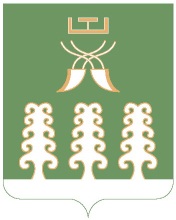 Республика БашкортостанАдминистрация сельского поселенияШаранский  сельсоветмуниципального районаШаранский район452630 с. Шаран ул. Первомайская,62Тел.(347) 2-22-43,e-mail:sssharanss@yandex.ruс. Шаран тел.(34769) 2-22-43